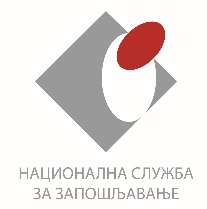 ОБУКЕ НА ЗАХТЕВ ПОСЛОДАВЦА Упутство за послодавце за израду програмаса описом стандарда нивоа обукаЕлементи за израду програма и стандарди нивоа обука - опште информацијеУколико на евиденцији незапослених лица нема адекватних кадрова који поседују специфична знања, вештине и способности за обављање конкретних послова, послодавци имају могућност да организују и реализују обуке за потребне кадрове. Обуке на захтев послодавца подразумевају стицање знања, вештина и компетенција потребних за обављање послова на конкретном радном месту, те се и организују у реалном радном окружењу. Обуку треба да воде компентентни инструктори, током симулације радног процеса.До крајњег циља обучавања за обављање посла долази се кроз пружање теоријских и практичних знања, као и током организоване и испланиране праксе током које се научено показује и понавља. Основ за дефинисање потребе, циља и садржаја обуке јесте опис посла за који ће се кроз обуку стручно обучити будући запослени. Приликом дефинисања елемената обуке, први корак јесте дефинисање циља: која знања и вештине треба да поседују полазници обуке након завршетка, а која су процењена као неопходна за квалитетно, самостално и одговорно обављање конкретног посла. Стандарди програма обука су подељени на нивое, узимајући у обзир више различитих критеријума. Елементи за процену оправданости трајања обуке су: комплексност и сложеност знања и вештина које се представљају кроз садржај обуке;циљна група полазника, ниво образовања, потребна предзнања,...оптималан фонд часова који је потребан за усвајање знања и вештина;обучавање за рад на једноставним операцијама и задацима или сложенијим операцијама и задацима;обучавање за уже спектре стандарда занимања или шире спектре стандарда занимања;да ли се знања обухваћена обуком односе искључиво на обављање конкретног посла или се могу применити и на обављање других послова у различитим реалним окружењима;обучавање за рад у производним процесима, на изради конкретних производа или делова производа;потребан ниво самосталности и одговорности у раду; потреба поседовања већег обима знања и вештина; анализа, аутоматизованост;разноврсност активности.Стручна знања различите комплексности су неопходна за обављање послова.Вештине се могу посматрати као примена метода и техника рада, креирање нових решења, коришћење информација, коришћење материјала, руковање алатима и машинама,...Обука је организован процес учења на основу посебних програма у циљу стицања знања, вештина и способности за обављање конкретних специфичних послова. Организованост процеса, оправданост садржаја, трајања обуке и других елемената се доказује и показује кроз документ - програм обуке. Приликом процене оправданости обуке, Национална служба ће анализирати достављену документацију, обићи просторије, анализирати радни процес, разговарати са запосленима и инструкторима...Обука за послове у оквиру занимања која постоје у формалном образовању (нпр. пекар, козметичар, шивач, кофенкционар...), може се реализовати у свим нивоима, у зависности од сегмента активности и обима садржаја учења, од броја аргументованих активности и функција које треба савладати, од нивоа самосталности и одговорности који је потребан за обављање посла, у односу на опис посла.Обуке којима се стичу знања и вештине које се могу стећи само кроз неформални систем образовања или радну праксуПрограм подразумева:јасно дефинисане садржаје учења, знања и вештине, компетенције, активностиприказ садржаја обуке од једноставних до сложенијих, од општијих до специфичних знањасадржај обуке је приказан као интеграција теорије и праксеобуке се реализују у реалном контекступрограм је адекватно структурисан.У вези са процесом обуке треба имати на уму следеће:знање - шта треба да знају  вештине - шта треба да умеју да ураде   ставови - како треба да доживљавају обављање посла.Предлог области које се приказују кроз садржај у оквиру програма обуке:општа знања о делатности послодавца, радна култура безбедност и заштита на раду која се односи на конкретно радно местотеоријска знања о послу - процесима, активностима, функцијама, процедуре рада, материјалима, алатима, машинама, уређајима,... специфичности обављања конкретног посла кроз процесе посматрања, активног учешћа, понављања, вежбања,... (напомена: области теоријских знања и практичног вежбања постизања потребног нивоа вештине се могу интегрисати зависно од специфичности посла);постизање потребног нивоа самосталности и одговорности у обављању посла;провера усвојености знања и вештина - утврђивање нивоа успешности кроз практичну примену наученог.Табеларни приказ нивоа обука:Први нивоА)         Предложени фонд часова: теоријско-практични део 160 часоваТрајање обуке: 1 месецЦена обуке по кандидату: 60.000,00 динара Обуке подразумевају: рад на једноставнијим пословима, који не захтевају висок ниво одговорности и самосталности и који подразумевају мањи број активности и функција које се обављају у раду; основна практична стручна знања обављање предвидивих задатакаруковање основним/једноставним прибором и алатима и материјалима за радобављање послова према једноставним усменим и писаним упутствима уз стални или повремени надзоробављање конкретних сегмената радних процесаодржавање и руковање појединачним машинама и уређајима. Пример: обука за израду појединачних производа од теста, специјализовани продавац нпр. козметичких препарата, малопродаја нафтних деривата, израда предмета домаће радиности, роштиљџија, обуке за кол-оператере, обука за руковаоца уређаја за производњу и прераду воћа и поврћа, обука за израду кројних листа за ПВЦ столарију, обука за магационера, обука за монтажера палетних система, односно послови које ће обављати полазници који имају предзнања и неопходно је да се у краћем временском року оспособе за врло конкретне сегменте радних процеса, стекну одређена знања и вештине, а која могу бити везана за постојеће квалификације или за ниво образовања уопштено.Б)      Уколико се обука организује у складу са посебним законом или правилником:Предложени фонд часова: теоријско-практични део мањи од 160 часоваТрајање обуке: 1 - 4 недељеЦена обуке по кандидату: 50.000,00 динара Пример: обука за вршење послова физичко-техничке заштите лица и имовине, обука за професионалог управника зграде,...Други нивоПредложени фонд часова: теоријско-практични део 240 часоваТрајање обуке: 1,5 месециЦена обуке по кандидату: 75.000,00 динара Обуке подразумевају:обучавање за самосталан рад уз претежну употребу алата, машина и специјалних материјала, са што више понављања и вежбања;  практична стручна знања за обављање групе сродних задатака или послова;основне вештине за обављање мање сложених унапред утврђених оперативних послова; рукује алатима и машинама уз детаљна техничка упутства и користи основне материјале;обавља послове у складу са утврђеним техничко-технолошким поступцима, уз повремени надзор; врши личну припрему и припрему средстава за извршење посла.Пример: обука за бармена, конобара, обука за шивача текстила/трикотаже, кројача, машинског  плетача, обука за ткача, обука за производњу предива..Трећи нивоПредложени фонд часова: теоријско-практични део 320 часоваТрајање обуке: 2 месецаЦена обуке по кандидату: 90.000,00 динара Обуке подразумевају:теоријску припрему и адекватну праксу, коришћење знања и вештина за рад на мање сложеним пословима у одређеној индустријској области;средње сложене, разноврсне, повремено нестандардне оперативне послове;рукује специјализованим машинама, опремом и постројењима и користи различите материјале; прикупља и врши избор информација;обавља послове у складу са утврђеним техничко-технолошким процедурама уз повећану самосталност; врши организацију свог посла.Пример: обука за кројење и шивење, обука за шивача одевних предмета и аксесоара од коже и крзна, обука за вез, обука за израђивача/шивача делова обуће, разноврснији послови пекара (израда неколико производа у пекарству), обука за израду прехрамбених производа из зрна, семена и интегралног брашна, јорганџија, руковалац грађевинским машинама, обука за пластичну деформацију метала топлим поступком, обука за металостругара, обука за производњу армирано-бетонских железничких прагова, сито-штампар, обука за израду дрвених палета, обука за шивење врећа од полипропилена, обука за оператера на машини-ЛЕД компоненте, обука за вез, oбука за кондитора, обука за тесара, обука за армирача, обука за израду грађевинских планова армирања и шаловања, обука за израду ПВЦ столарије, обука за ковача, обука за термообрађивача...Четврти нивоПредложени фонд часова: теоријско-практични део 400 часоваТрајање обуке: 2,5 месециЦена обуке по кандидату: 105.000,00 динара Обуке захтевају одговарајућу теоријску припрему, коришћење знања и вештина за рад у одређеној индустријској области или области пружања услуга. Подразумева се понављање сложених операција, уз употребу сложеног алата, прибора или технике.Пример: обука за пресера, посластичара, пекара-посластичара, млекара, козметичара, конфекционара, сложенији послови пекара (израда већег броја пекарских прозвода и познавање технологије), столар, обука за столара за плочасти намештај, обука за каменоресца, обука за картонажера, обука за сито штампу на текстилу, обука за руковаоца дизалицом – краном...Пети нивоПредложени фонд часова: теоријско-практични део 480 часоваТрајање обуке: 3 месецаЦена обуке по кандидату: 120.000,00 динараПослови захтевају знања, вештине, компетенције које подразумевају више садржаја, више области учења. Подразумева одговарајућу теоријску припрему и интензивнију праксу, као и коришћење знања и вештина за рад на пословима вишег нивоа сложености, са више операција, у конкретној индустријској области, уз коришћење врло сложених алата, прибора или машина. Шири обим послова у одређеним делатностима.Пример: стари занати, обука за ручно ткање, обука за заваривача, обука за пластичара, обука за сечење/гравирање материјала ласером, обука за ливца-калупара, обука за израду патент-затварача, ауто-механичар, ауто-дијагностичар, сервисирање електронских уређаја, обука за одржавање ЦНЦ машина у производњи, обука за алатничара за термообликовање, козметичар, месар, кувар, обука за пиротехничара, обука за сниматеља тона, обука за камермана-сниматеља, обука за израду и монтажу алуминијумских и ПВЦ конструкција, обука за производњу каблова за индустрију, обука за виклера, обука за руковање уређајима за прераду полимера, обука за графичког дизајнера, обука за оператера на ЦНЦ машинама, обука за бравара-заваривача, обука за пластичара, обука за руковаоца ланчане секачице камена, обука за прераду камена, обука за машинско одржавање постројења и опреме, обука за производњу, монтажу и контролу електронских склопова...Ниво обукеУкупан фонд часоваЦена по кандидату Трајање обуке1 А)   Б)160 мање од 160 часова60.000,0050.000,001 месец1 – 4      недеље224075.000,001,5 месец332090.000,002 месеца4400105.000,002,5 месеца5480120.000,003 месеца